C2_S22 - Midterm Practice Test                                               Name: ________________ ID#: __________________1.1 Some of the underlined verbs are not correct. Cross out the incorrect words and write the correct ones on the line.l was going to a party last night. It was fun. ________________________What do you do right now? Are you busy? ________________________Jorge has gotten a job, but Rosa has looked for six months and is still looking. ________________________Have you heard the news? Tony and Ana have been getting married. ________________________I talked to Julia when you called. She was telling me a funny story. ________________________1.2 Correct the underlined words. He is a very responsibility person. _______________________She has the right qualified for the job. _______________________He has a lot of curious. _______________________I hope to be very success in the future. _______________________I like their independent. _______________________You’re not very ambition, are you? _______________________1.2 Complete each pair of sentences with the stative and dynamic use of the verb in parentheses ( ).(have)Melina ___________ experience.The doctor’s in the cafeteria. She _____________ lunch.(think)We ____________ about moving to a bigger place.What _______ you ___________ of the class?(weigh)The suitcase ____________ 22 kilos.I don't know the price yet. The man _____________ the meat now.2.1 Complete the sentences. Use the words in parentheses ( ).Fish ________ (be) good for you if it ______________ (not/ be) fried.If we __________ (not / put) the meat in the fridge soon, it ____________ (go) bad.If you ___________ (be) allergic to nuts, _____________ (not / eat) the cake. It has nuts.____________(not / drink) coffee at night if you __________ (have) trouble falling asleep.If you ___________ (make) dinner tomorrow, I _____________(cook) it tonight.2.2 Combine the sentences. Use the time expression in parentheses ( ).We’ll wait outside. You will arrive. (until)________________________________________________________________________The server will give us the menu. We’ll order. (as soon as)________________________________________________________________________3.1 Write sentences that are true for you. Use enough, too, too much, or too many.I / spend /time studying ________________________________________________________________________I / have / things to do today________________________________________________________________________I /make/ money_______________________________________________________________________3.2 Compare the bakeries below. Use the words in parentheses ( ) and a bit, a little, much, a lot, more, way more, or by far.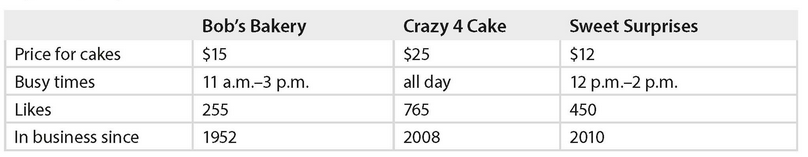 Crazy 4 Cake has been open _____________________ longer than Sweet Surprises. Of the three, Bob’s Bakery has been open _____________________. (long)Crazy 4 Cake is ______________________ , but Bob’s Bakery is ____________________than Sweet Surprises. (expensive)Sweet Surprises is _______________________ than Bob’s Bakery, but Crazy 4 Cake is __________________. (popular)Crazy 4 Cake is ______________________ of the three. Bob’s Bakery is ______________________ than Sweet Surprises. (busy)4.1 Complete the conversations. Use could, might, must, or can’t and the verb in parentheses ( ).A: Are there tickets available for tomorrow’s game?B: There ____________________ (be) tickets left. Let’s look online and see.A: That's Marisol’s brother.B He _______________(be) Marisol’s brother. Everyone in her family is tall, and he’svery short.A: Does Natalia like soccer?B: She _______________(like) it. She talks about it all the time.A: We have a meeting tomorrow, right?B: We _______________(have) a meeting. Mark hasn’t decided yet.A: Tom's at the door.B: Tom _______________ (be) at the door. He’s at work.4.2 Write where, which, who, that, or “X” (if a relative pronoun is not necessary.)I never go to restaurants _________________ l have to wait.My friends ___________________live far away text me all the time.| share all the photos _____________I take with friends and family.I don’t like problems _______________ keep me awake at night.I don’t give money to people _________________ I don’t know.5.1 Complete the paragraph below. Use the past perfect form of these words:  be, break, open, put, take, or throw.Julio and Marcella came home late from a party one evening. They were shocked to see that one of the living room windows was broken. Someone ______________ the glass. The back door was unlocked. Someone _______________ the door. The dog was in the basement. Someone _________________ the dog there. They found their books and important papers on the floor. Someone __________________ them off the desk. Their laptops were gone. Someone ___________________ them. Julio and Marcella called the police because they ___________________ robbed.